2023 Jr. Tiger Tackle Football League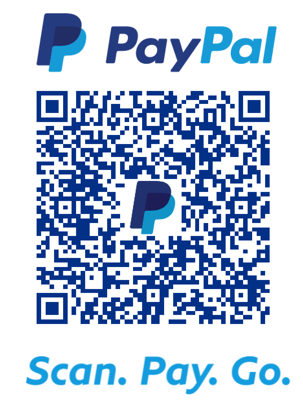 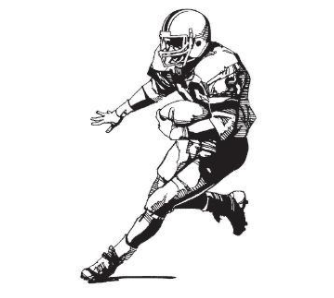 Alexandria Community Center     765-724-7728rachelyoungacc@gmail.comSign up at the ACC or online at http://www.alexandriacommunitycenter.orgThe goal of this league is to help players learn the game of football by focusing on fundamentals, teamwork, and sportsmanship.  The program is under the direction of Alexandria varsity coach, Pete Gast, and the assistant coaches. This registration form and a $90 fee must be returned to the ACC by the deadline on Friday, August 11th.  Registrations can be turned in to the ACC (if not during office hours, there is a drop box inside the first set of doors), or you can register and pay online (alexandriacommunitycenter.org). You can also pay with PayPal by scanning the QR code above!The league will be broken up into the following divisions:  Grades 2-3, Grades 4-5, and Grade 6.  For each division, the ACC will provide a helmet, shoulder pads, a jersey, and a mouth guard.  All equipment, with the exception of the mouth guard, must be returned at the conclusion of the season.  Each player is expected to provide their own football pants, and we encourage the pants to be black in color.  For all leagues, some traveling will be required for games.*** Each player will also receive a T-shirt they get to keep!Player’s Name_____________________________________	Phone #____________________	Address________________________________________________ City________________________________Grade in Aug. 2023_____   Age_______     Birth date_______/_______/_______      Weight_________T-shirt size:   		Youth     XS___     S___     M___     L___     XL___Adult         S___     M___     L___     XL___     XXL___Does your child have any health problems that we should be aware of? ________________________________ACC is not responsible for accidents or injuries.  Fees must accompany this registration form unless other arrangements have been made.  No refunds will be made.  Parents will be held financially responsible for equipment that is not returned by November 2021.  ACC has permission to use pictures of my child taken during sports activities.In consideration of participation in the Alexandria Community Center Youth Football League, I do hereby agree to hold from any liability the Alexandria Community Center (ACC) and its respective officers, employees, and volunteers.  I do hereby for myself, my heirs, executors, and administrators waive, release, and forever discharge any and all rights and claims for damages, which may hereafter accrue to me arising out of or connected with my child’s participation in a program sponsored by the ACC.  I attest and verify that the participant listed above is physically fit and I have read this form and understand the expectations of this program.  Parent/Guardian (please print)			  		Signature						 In addition to the registration fee, I would like to contribute $______________to a scholarship fund that will allow all interested area children to participate in ACC programs.